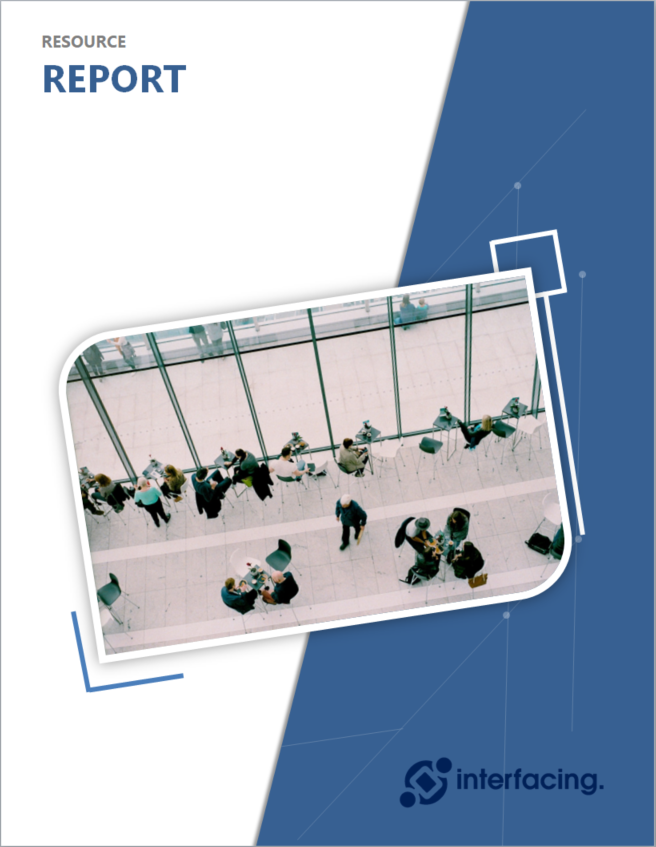 {#templaterConfig}{#subject}{#object}{name}Version: {version}Last Date Modified : {modificationDate}{/object}{/subject}{/templaterConfig}{#templaterConfig}{#subject}{#object}{name}Description@@richTextDescription:{nodeId}@@{/object}{/subject}{/templaterConfig}Resource SummaryThe following table is a list of Resources in the EPC with contact information and associated roles.First NameLast NameParentE-mailPhone NumberRoles{#objects}{#object}{firstName}{lastName}{#parent}{name}{/parent}{email}{^phone}N/A{/phone}{#phone}{phone}{/phone}{^roles}N/A{/roles}{#roles}{#target} ● {name}{/target}{/roles}{/object}{/objects}